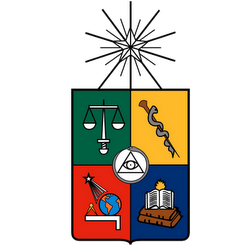 INTERES PEDAGÓGICOClaudio PardoPareciera que las metodologías musicales existentes, o por lo menos las metodologías utilizadas por los docentes de este siglo en los niveles superiores del aprendizaje, no responden a las reales necesidades de los estudiantes. Si bien no me atrevería a confirmar tal aseveración, sí me osaría a deducir que de acuerdo a la experiencia y a las vivencias de profesores y alumnos de la disciplina musical, existe un aparente descontento y falta de sentido en cuanto al contenido recepcionado. ¿Será que las reales necesidades de los alumnos no están siendo abordadas por causa de la utilización de herramientas pedagógicas como único medio de la tarea docente?, o tal vez ¿Que las metodologías existentes ya no surgen el mismo efecto en comparación a otras épocas?.  Claramente este interés abre un campo muy amplio en cuanto a metodologías pedagógicas, no solo en el ámbito musical. Por esta razón me vuelco a la problemática del saber docente desde el conocimiento del estudiante, tal vez, no dejando de lado el enfoque metodológico, sino más bien tomándolo como punto de referencia, ya que este pareciera ser la herramienta más próxima para satisfacer necesidades dentro del aula, lo cual inexplicablemente ha ido perdiendo su solvencia en la práctica.  Es así como la inquietud se vuelca hacia el supuesto de que el conocimiento y aceptación del otro como ser humano único, pensante, con necesidades individuales poco comprendidas y mal abordadas pedagógicamente, sería la vía y la herramienta de comunicación y liberación más eficaz hacía un aprendizaje significativo de los sujetos involucrados. Al parecer la complicidad con el otro, podría ser un camino muy efectivo para  aproximarse al real sentido de la educación. Pero aún es muy apresurado confirmar este supuesto, ya que para acercarse a ello y poder vivenciarlo y corroborarlo, efectivamente hay que vivir una experiencia pedagógica con calma, tiempo, tolerancia, paciencia y dedicación. En conclusión, las preguntas que delimitan esta inquietud sería: ¿A quién creerle? ¿a las teorías formuladas por otros sujetos, en otras condiciones y otros contextos?, o ,¿a nuestras propias teorías extraídas de las experiencias vividas con los estudiantes?.